ROK III 	rok akademicki 2016/20171. Profil ogólnoakademicki BEZ specjalizacji nauczycielskiej:moduły obowiązkowe: 1, 2, 3, 4, 5, 6, 8, 10ROK III 	rok akademicki 2016/20172.  Profil ogólnoakademicki ZE specjalizacją nauczycielskąmoduły obowiązkowe: 1, 2, 3, 4, 5, 7, 9, 11, 12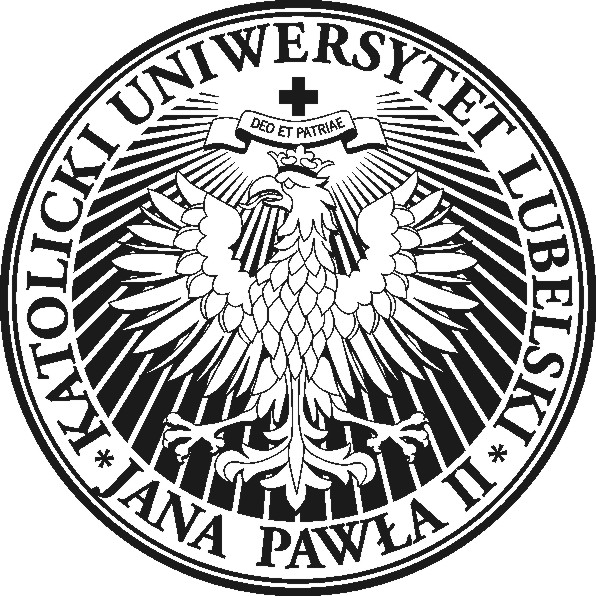 Katolicki Uniwersytet Lubelski Jana Pawła IIInstytut Filologii AngielskiejAl. Racławickie 14, 20-950 Lublintel.: +48 81 4453942, fax: +48 81 4453943email: ifa@kul.plKatolicki Uniwersytet Lubelski Jana Pawła IIInstytut Filologii AngielskiejAl. Racławickie 14, 20-950 Lublintel.: +48 81 4453942, fax: +48 81 4453943email: ifa@kul.plKatolicki Uniwersytet Lubelski Jana Pawła IIInstytut Filologii AngielskiejAl. Racławickie 14, 20-950 Lublintel.: +48 81 4453942, fax: +48 81 4453943email: ifa@kul.plLp.Nazwa przedmiotuSemestrSemestrSemestrSemestrProwadzącyLp.Nazwa przedmiotuIIIIIIProwadzącyLp.Nazwa przedmiotuLiczba godz. w sem.Forma zal./ Punkty ECTSLiczba godz. w sem.Forma zal./ Punkty ECTSProwadzącyModuł 1 	– 	[przedmioty ogólnouniwersyteckie i misyjne]Moduł 1 	– 	[przedmioty ogólnouniwersyteckie i misyjne]Moduł 1 	– 	[przedmioty ogólnouniwersyteckie i misyjne]Moduł 1 	– 	[przedmioty ogólnouniwersyteckie i misyjne]Moduł 1 	– 	[przedmioty ogólnouniwersyteckie i misyjne]Moduł 1 	– 	[przedmioty ogólnouniwersyteckie i misyjne]Moduł 1 	– 	[przedmioty ogólnouniwersyteckie i misyjne]1Etyka (wykład)30E/2--WNFModuł 3 	– 	[Praktyczna nauka języka angielskiego]Moduł 3 	– 	[Praktyczna nauka języka angielskiego]Moduł 3 	– 	[Praktyczna nauka języka angielskiego]Moduł 3 	– 	[Praktyczna nauka języka angielskiego]Moduł 3 	– 	[Praktyczna nauka języka angielskiego]Moduł 3 	– 	[Praktyczna nauka języka angielskiego]Moduł 3 	– 	[Praktyczna nauka języka angielskiego]1Praktyczna nauka języka angielskiego – konwersacje i słownictwo (ćwiczenia)30Z/430Z/31. Steinbrich2. Steinbrich3. Mokrosz4. Mokrosz5. E.Guz6. E.Guz7. E.Guz2Praktyczna nauka języka angielskiego – pisanie (ćwiczenia)30Z/430Z/21. Teske2. Teske3. Teske4. W.Guz5. W.Guz6. W.Guz7. W.Guz3Praktyczna nauka języka angielskiego – gramatyka (ćwiczenia)30Z/330Z/31. Wojciechowska2. Wojciechowska3. Wojciechowska4. Bloch-Trojnar5. Bloch-Trojnar6. Bloch-Trojnar7. Bloch-Trojnar		Moduł 4 	– 	[Lektoraty] - do wyboru jeden		Moduł 4 	– 	[Lektoraty] - do wyboru jeden		Moduł 4 	– 	[Lektoraty] - do wyboru jeden		Moduł 4 	– 	[Lektoraty] - do wyboru jeden		Moduł 4 	– 	[Lektoraty] - do wyboru jeden		Moduł 4 	– 	[Lektoraty] - do wyboru jeden		Moduł 4 	– 	[Lektoraty] - do wyboru jeden1Język irlandzki (ćwiczenia)30Z/330Z/21. Fionnain2. Fionnain2Język walijski (ćwiczenia)30Z/330Z/21. Bednarski	Moduł 5 	–  [seminarium licencjackie, przygotowanie i obrona pracy dyplomowej]	Moduł 5 	–  [seminarium licencjackie, przygotowanie i obrona pracy dyplomowej]	Moduł 5 	–  [seminarium licencjackie, przygotowanie i obrona pracy dyplomowej]	Moduł 5 	–  [seminarium licencjackie, przygotowanie i obrona pracy dyplomowej]	Moduł 5 	–  [seminarium licencjackie, przygotowanie i obrona pracy dyplomowej]	Moduł 5 	–  [seminarium licencjackie, przygotowanie i obrona pracy dyplomowej]	Moduł 5 	–  [seminarium licencjackie, przygotowanie i obrona pracy dyplomowej]1Literatura angielska 30Zbo/330Zbo/2Wącior2Literatura amerykańska 30Zbo/330Zbo/2Niewiadomska-Flis3Literaturoznawstwo30Zbo/330Zbo/2Bednarski4Językoznawstwo30Zbo/330Zbo/2Charzyńska-Wójcik 5Językoznawstwo stosowane30Zbo/330Zbo/2Anna Bloch-Rozmej6Językoznawstwo porównawcze 30Zbo/330Zbo/2Malicka-Kleparska7Kulturoznawstwo angielskiego i celtyckiego obszaru językowego30Zbo/330Zbo/2Niedokos8Kulturoznawstwo amerykańskie30Zbo/330Zbo/2Marek9Metodyka nauczania języka angielskiego 30Zbo/330Zbo/2Steinbrich 10Przygotowanie pracy dyplomowej i egzamin dyplomowyE/10Moduł 8 		–		[Literaturoznawstwo]Moduł 8 		–		[Literaturoznawstwo]Moduł 8 		–		[Literaturoznawstwo]Moduł 8 		–		[Literaturoznawstwo]Moduł 8 		–		[Literaturoznawstwo]Moduł 8 		–		[Literaturoznawstwo]Moduł 8 		–		[Literaturoznawstwo]1Historia literatury amerykańskiej (konwersatorium)15E/2--1. Antoszek2Historia literatury amerykańskiej (ćwiczenia)30Z/3- -1. Niewiadomska-Flis2. Niewiadomska-Flis3. Antoszek4. BańkaModuł 10 		–		[Językoznawstwo]Moduł 10 		–		[Językoznawstwo]Moduł 10 		–		[Językoznawstwo]Moduł 10 		–		[Językoznawstwo]Moduł 10 		–		[Językoznawstwo]Moduł 10 		–		[Językoznawstwo]Moduł 10 		–		[Językoznawstwo]1Historia języka angielskiego (konwersatorium)30E/2--1. Bartnik2Historia języka angielskiego (ćwiczenia)30Z/230Z/41. Bartnik2. Bartnik3. Charzyńska-Wójcik4. Charzyńska-Wójcik3Wiedza o akwizycji i nauce jęz. (konwersatorium)30Z/1--1. Steinbrich4Gramatyka kontrastywna(ćwiczenia)30Z/1--1. ChudakEgzaminyEgzaminyEgzaminyEgzaminyEgzaminyEgzaminyEgzaminy1PNJAE/2W. Guz2Egzamin z drugiego języka B2+E/2Fionnain/BednarskiSuma godzin: 525Suma godzin: 525345180ECTS suma: 60ECTS suma: 603030Lp.Nazwa przedmiotuSemestrSemestrSemestrSemestrProwadzącyLp.Nazwa przedmiotuIIIIIIProwadzącyLp.Nazwa przedmiotuLiczba godz. w sem.Forma zal./ Punkty ECTSLiczba godz. w sem.Forma zal./ Punkty ECTSProwadzącyModuł 1 	– 	[przedmioty ogólnouniwersyteckie i misyjne]Moduł 1 	– 	[przedmioty ogólnouniwersyteckie i misyjne]Moduł 1 	– 	[przedmioty ogólnouniwersyteckie i misyjne]Moduł 1 	– 	[przedmioty ogólnouniwersyteckie i misyjne]Moduł 1 	– 	[przedmioty ogólnouniwersyteckie i misyjne]Moduł 1 	– 	[przedmioty ogólnouniwersyteckie i misyjne]Moduł 1 	– 	[przedmioty ogólnouniwersyteckie i misyjne]1Etyka (wykład)30E/2--WNFModuł 3 	– 	[Praktyczna nauka języka angielskiego]Moduł 3 	– 	[Praktyczna nauka języka angielskiego]Moduł 3 	– 	[Praktyczna nauka języka angielskiego]Moduł 3 	– 	[Praktyczna nauka języka angielskiego]Moduł 3 	– 	[Praktyczna nauka języka angielskiego]Moduł 3 	– 	[Praktyczna nauka języka angielskiego]Moduł 3 	– 	[Praktyczna nauka języka angielskiego]1Praktyczna nauka języka angielskiego – konwersacje i słownictwo (ćwiczenia)30Z/430Z/31. Steinbrich2. Steinbrich3. Mokrosz4. Mokrosz5. E.Guz6. E.Guz7. E.Guz2Praktyczna nauka języka angielskiego – pisanie (ćwiczenia)30Z/430Z/21. Teske2. Teske3. Teske4. W.Guz5. W.Guz6. W.Guz7. W.Guz3Praktyczna nauka języka angielskiego – gramatyka (ćwiczenia)30Z/330Z/31. Wojciechowska2. Wojciechowska3. Wojciechowska4. Bloch-Trojnar5. Bloch-Trojnar6. Bloch-Trojnar7. Bloch-Trojnar		Moduł 4 	– 	[Lektoraty] - do wyboru jeden		Moduł 4 	– 	[Lektoraty] - do wyboru jeden		Moduł 4 	– 	[Lektoraty] - do wyboru jeden		Moduł 4 	– 	[Lektoraty] - do wyboru jeden		Moduł 4 	– 	[Lektoraty] - do wyboru jeden		Moduł 4 	– 	[Lektoraty] - do wyboru jeden		Moduł 4 	– 	[Lektoraty] - do wyboru jeden1Język irlandzki (ćwiczenia)30Z/330Z/21. Fionnain2. Fionnain2Język walijski (ćwiczenia)30Z/330Z/21. Bednarski		Moduł 5 	–  [seminarium licencjackie]		Moduł 5 	–  [seminarium licencjackie]		Moduł 5 	–  [seminarium licencjackie]		Moduł 5 	–  [seminarium licencjackie]		Moduł 5 	–  [seminarium licencjackie]		Moduł 5 	–  [seminarium licencjackie]		Moduł 5 	–  [seminarium licencjackie]1Literatura angielska 30Zbo/330Zbo/2Wącior2Literatura amerykańska 30Zbo/330Zbo/2Niewiadomska-Flis3Literaturoznawstwo30Zbo/330Zbo/2Bednarski4Językoznawstwo30Zbo/330Zbo/2Charzyńska-Wójcik 5Językoznawstwo stosowane30Zbo/330Zbo/2Anna Bloch-Rozmej6Językoznawstwo porównawcze 30Zbo/330Zbo/2Malicka-Kleparska7Kulturoznawstwo angielskiego i celtyckiego obszaru językowego30Zbo/330Zbo/2Niedokos8Kulturoznawstwo amerykańskie30Zbo/330Zbo/2Marek9Metodyka nauczania języka angielskiego 30Zbo/330Zbo/2Steinbrich 10Przygotowanie pracy dyplomowej i egzamin dyplomowyE/10Moduł 9 		–		[Literaturoznawstwo]Moduł 9 		–		[Literaturoznawstwo]Moduł 9 		–		[Literaturoznawstwo]Moduł 9 		–		[Literaturoznawstwo]Moduł 9 		–		[Literaturoznawstwo]Moduł 9 		–		[Literaturoznawstwo]Moduł 9 		–		[Literaturoznawstwo]1Historia literatury amerykańskiej (ćwiczenia)30Z/3- -1. Niewiadomska-Flis2. Niewiadomska-Flis3. Antoszek4. BańkaModuł 11 		–		[Językoznawstwo]Moduł 11 		–		[Językoznawstwo]Moduł 11 		–		[Językoznawstwo]Moduł 11 		–		[Językoznawstwo]Moduł 11 		–		[Językoznawstwo]Moduł 11 		–		[Językoznawstwo]Moduł 11 		–		[Językoznawstwo]1Historia języka angielskiego (ćwiczenia)30Z/230Z/41. Bartnik2. Bartnik3. Charzyńska-Wójcik4. Charzyńska-Wójcik		Moduł 12 	– 	[Specjalizacja nauczycielska] – do wyboru		Moduł 12 	– 	[Specjalizacja nauczycielska] – do wyboru		Moduł 12 	– 	[Specjalizacja nauczycielska] – do wyboru		Moduł 12 	– 	[Specjalizacja nauczycielska] – do wyboru		Moduł 12 	– 	[Specjalizacja nauczycielska] – do wyboru		Moduł 12 	– 	[Specjalizacja nauczycielska] – do wyboru		Moduł 12 	– 	[Specjalizacja nauczycielska] – do wyboru1Dydaktyka nauczania języka angielskiego (ćwiczenia)30Z/3--1. E. Guz2. E. Guz3. E. Guz2Praktyka ciągła (realizowana od 15.09-31.10)120Z/3--E. GuzEgzaminyEgzaminyEgzaminyEgzaminyEgzaminyEgzaminyEgzaminy1PNJAE/2W. Guz2Egzamin z drugiego języka B2+E/2Fionnain/BednarskiSuma godzin: 450Suma godzin: 450270180ECTS suma: 60ECTS suma: 603030